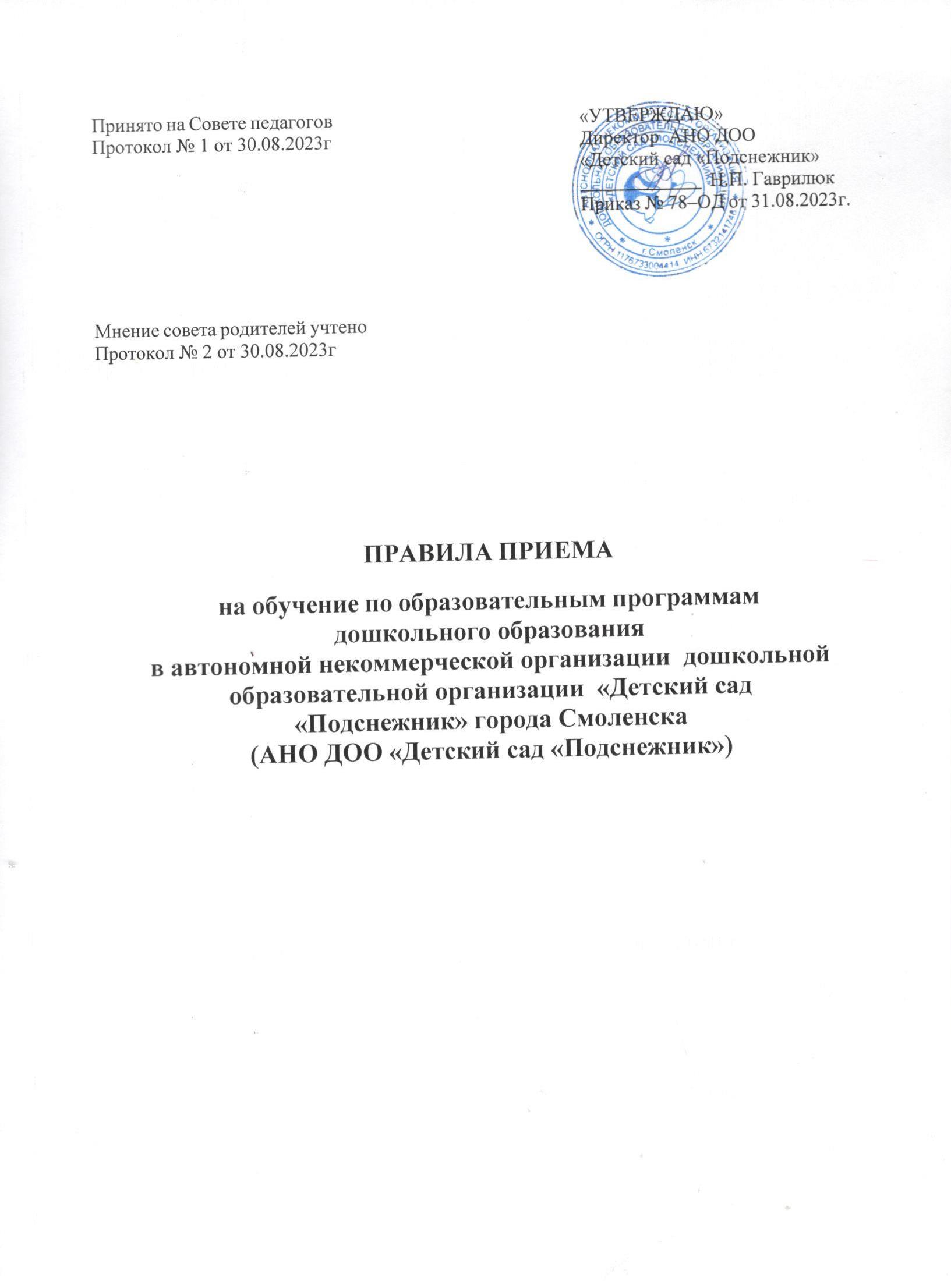 Общие положенияНастоящие Правила приема на обучение по образовательным программам дошкольного образования (далее – Правила) в Автономную некоммерческую организацию дошкольную образовательную организацию «Детский сад  «Подснежник» города Смоленска (далее - Детский сад) разработаны в целях соблюдения прав граждан на бесплатное общедоступное дошкольное образование, повышения качества и доступности муниципальной услуги. Правила разработаны в соответствии с:Конституцией Российской Федерации;Конвенция о правах ребенка, одобренная Генеральной Ассамблеей ООН 20.11.1989Федеральным законом от 29.12.2012 № 273-ФЗ «Об образовании в Российской Федерации»;Приказом Министерства образования и науки Российской Федерации от 17.10.2013№	1155	г.	Москвы	«Об	утверждении	федерального	государственного образовательного стандарта дошкольного образования»;Приказ Министерства просвещения РФ от 8 ноября 2022 г. N 955 "О внесении изменений в некоторые приказы Министерства образования и науки Российской Федерации и Министерства просвещения Российской Федерации, касающиеся федеральных государственных образовательных стандартов общего образования и образования обучающихся с ограниченными возможностями здоровья и умственной отсталостью (интеллектуальными нарушениями)"Приказом Министерства просвещения Российской Федерации от 15.05.2020 № 236«Об утверждении Порядка приема на обучение по образовательным программам дошкольного образования»;Приказ Министерства просвещения РФ от 23 января 2023 г. N 50 "О внесении изменений в Порядок приема на обучение по образовательным программам дошкольного образования, утвержденный приказом Министерства просвещения Российской Федерации от 15 мая 2020 г. N 236"Приказом Министерства образования и науки Российской Федерации от 28 декабря 2015 № 1527 «Об утверждении Порядка и условий осуществления перевода, обучающихся из одной организации, осуществляющей образовательную деятельность по образовательным программам дошкольного образования, в другие организации, осуществляющие образовательную деятельность по образовательным программам соответствующих уровня и направленности»;Административный регламент Администрации города Смоленска по предоставлению муниципальной услуги "Постановка на учет и направление детей в образовательные учреждения, реализующие образовательные программы дошкольного образования" утвержденным постановлением Администрации города Смоленска от 4 апреля 2023 года N 804-адм;Постановлением Администрации города Смоленска от 7 июня 2023 года N 1444-адм О внесении изменений в постановление Администрации города Смоленска от 04.04.2023 N 804-адм "Об утверждении Административного регламента Администрации города Смоленска по предоставлению муниципальной услуги "Постановка на учет инаправление детей в образовательные учреждения, реализующие образовательные программы дошкольного образования"Постановление Администрации г. Смоленска от 31 марта 2021 г. N 651-адм "Об утверждении Административного регламента муниципальных бюджетных общеобразовательных учреждений города Смоленска по предоставлению услуги "Зачисление в образовательное учреждение"Постановление Администрации г. Смоленска от 09.01.2014г №21-адм "О плате за присмотр и уход за детьми в муниципальных образовательных учреждениях, реализующих образовательную программу дошкольного образования, находящихся на территории города Смоленска"Постановление Администрации Смоленской области от 29 декабря 2022 г. N 1087"О внесении изменений в Порядок обращения за получением компенсации платы, взимаемой с родителей (законных представителей), за присмотр и уход за детьми в образовательных организациях, реализующих образовательную программу дошкольного образования, находящихся на территории Смоленской области, и ее выплаты"Санитарными правилами СП2.4.3648-20«Санитарно-эпидемиологические требования к организациям воспитания и обучения, отдыха и оздоровления детей и молодежи», утвержденными постановлением Главного государственного санитарного врача РФ от 28.09.2020 № 28;Письмо Министерства просвещения РФ от 24 февраля 2022 г. N 03-217 "О направлении методических рекомендаций"«Кодексом Российской Федерации об административных правонарушениях» от 30.12.2001 № 195-ФЗ;Уставом Детского сада;иными федеральными и региональными законодательствами, действующими нормативно-правовыми актами органов местного самоуправления, локальными нормативными актами Детского сада, регулирующих отношения в данной сфере.К обучающимся в зависимости от уровня осваиваемой образовательной программы, формы обучения, режима пребывания в Детском саду относятся: воспитанники - лица, осваивающие Федеральную образовательную программу (далее – ФОП) дошкольного образования.Детский сад обеспечивает получение дошкольного образования, присмотр и уход за детьми в возрасте от 1,5 лет и до прекращения с ними образовательных отношений.Правила принимаются Общим собранием работников Детского сада с учетом мнения Совета родителей, утверждаются приказом директора Детским садом, вступают в силу с момента их утверждения и действуют до принятия новых.Условия и сроки приема воспитанников в Детский садВ Детский сад принимаются дети в возрасте от 1,5 до 7 лет (включительно), поименованные в списке детей, направленных для зачисления в Детский сад.Прием в Детский сад осуществляется в течение всего календарного года при наличии свободных мест.В приеме в Детский сад может быть отказано только по причине отсутствия в нем свободных мест, за исключением случаев, предусмотренных статьей 88 Федерального закона от 29.12.2012 № 273-ФЗ «Об образовании в Российской Федерации».При доукомплектовании Детского сада в текущем учебном году родители (законные представители) должны обратиться в Детский сад в течение 15 дней с момента уведомления ответственным сотрудником Детского сада.Информация о сроках приема документов размещается на информационном стенде Детского сада и на официальном сайте Детского сада в информационно- телекоммуникационной сети «Интернет».Порядок приема воспитанников в Детский садПрием в Детский сад осуществляется по личному заявлению родителя (законного представителя) ребенка при предъявлении оригинала документа, удостоверяющего личность родителя (законного представителя), либо оригинала документа, удостоверяющего личность иностранного гражданина и лица без гражданства в Российской Федерации.Заявление о приеме представляется в Детский сад на бумажном носителе и (или) в электронной форме через единый портал государственных и муниципальных услуг (функций) и (или) региональные порталы государственных и муниципальных услуг (функций).В заявлении для приема родителями (законными представителями) ребенка указываютсяследующие сведения:а) фамилия, имя, отчество (последнее - при наличии) ребенка; б) б)дата рождения ребенка;в) реквизиты свидетельства о рождении ребенка;г) адрес места жительства (места пребывания, места фактического проживания) ребенка;д) фамилия,	имя,	отчество	(последнее	–	при	наличии)	родителей	(законных представителей) ребенка;е) реквизиты документа, удостоверяющего личность родителя (законногопредставителя) ребенка;ж) реквизиты документа, подтверждающего установление опеки (при наличии);з) адрес электронной почты, номер телефона (при наличии) родителей (законных представителей) ребенка;и) о выборе языка образования, родного языка из числа языков народов Российской Федерации, в том числе русского языка как родного языка;к) о потребности в обучении ребенка по федеральной адаптированной образовательной программе дошкольного образования и (или) в создании специальных условий для организации обучения и воспитания ребенка-инвалида в соответствии с индивидуальной программой реабилитации инвалида (при наличии);л) о направленности дошкольной группы;м) о необходимом режиме пребывания ребенка; н) желаемой дате приема на обучение.Примерная форма заявления (Приложение № 1 к настоящим Правилам) размещается Детским садом на информационном стенде и на официальном сайте Детского сада в информационно-телекоммуникационной сети «Интернет».Для приема в Детский сад родители (законные представители) ребенка предъявляют  следующие документы:документ, удостоверяющий личность родителя (законного представителя) ребенка, либо документ, удостоверяющий личность иностранного гражданина или лица без гражданства в Российской Федерации;свидетельство о рождении ребенка или для иностранных граждан и лиц без гражданства – документ (ы), удостоверяющий(е) личность ребенка и подтверждающий(е) законность представления прав ребенка;документ, подтверждающий установление опеки (при необходимости);свидетельство о регистрации ребенка по месту жительства или по месту пребывания на закрепленной территории или документ, содержащий сведения о месте пребывания, месте фактического проживания ребенка;документ психолого-медико-педагогической комиссии (при необходимости);документ, подтверждающий потребность в обучении в группе оздоровительной направленности (при необходимости).   Родители (законные представители) ребенка, являющиеся иностранными гражданами или лицами без гражданства, дополнительно предъявляют документ(-ы), удостоверяющий(е) личность ребенка и подтверждающий(е) законность представления прав ребенка, а также документ, подтверждающий право заявителя на пребывание в Российской Федерации. Иностранные граждане и лица без гражданства все документы представляют на русском языке или вместе с заверенным переводом на русский язык.  Для приема родители (законные представители) ребенка дополнительно предъявляют в образовательную организацию свидетельство о рождении ребенка (для родителей (законных представителей) ребенка - граждан Российской Федерации), свидетельство о регистрации ребенка по месту жительства или по месту пребывания на закрепленной территории или документ, содержащий сведения о месте пребывания, месте фактического проживания ребенка.Копии предъявляемых при приеме документов хранятся в Детском саду.Дети с ограниченными возможностями здоровья принимаются на обучение по федеральной адаптированной образовательной программе дошкольного образования толькос согласия родителей (законных представителей) ребенка и на основании рекомендаций психолого-медико-педагогической комиссии.Требование представления иных документов для приема детей в Детский сад в части, не урегулированной законодательством об образовании, не допускается.Факт ознакомления родителей (законных представителей) ребенка, в том числе через официальный сайт Детского сада с Уставом Детского сада, сведениями о предоставлении и регистрационном номере лицензии на осуществление образовательной деятельности, с образовательными программами и другими документами, регламентирующими организацию и осуществление образовательной деятельности, права и обязанности воспитанников фиксируется в заявлении о приеме и заверяется личной подписью родителей (законных представителей) ребенка.Копии указанных документов размещаются на информационном стенде Детского сада и на официальном сайте Детского сада в информационно-телекоммуникационной сети«Интернет».                  Подписью родителей (законных представителей) ребенка фиксируется также согласие на   обработку их персональных данных и персональных данных ребенка в порядке, установленном законодательством Российской Федерации.             Заявление о приеме в Детский сад и копии документов регистрируются директором Детским садом или уполномоченным им должностным лицом, ответственным за прием документов, в журнале приема заявлений о приеме в Детский сад (Приложение № 2 к настоящим Правилам). После регистрации родителю (законному представителю) ребенка выдается расписка в получении документов (Приложение № 3 к настоящим Правилам), заверенная подписью должностного лица Детского сада ответственного за прием документов, содержащая информацию о индивидуальном номере заявления и перечень представленных при приеме документов.После приема документов Детский сад заключает договор об образовании по образовательным программам дошкольного образования (далее – договор об образовании) с родителями (законными представителями) ребенка, включающий в себя взаимные права, обязанности и ответственность сторон.Договор об образовании не заключается в случае принятия решения об отказе в зачислении ребенка в Детский сад.Договор об образовании заключается в простой письменной форме в двух экземплярах, один из которых хранится в личном деле воспитанника в Детском саду, другой – у родителей (законных представителей) воспитанника.Договор об образовании включает в себя права, обязанности и ответственность Детскогосада и родителей (законных представителей) воспитанника, а также размер, сроки и порядок платы, взимаемой с родителей (законных представителей) за присмотр и уход за воспитанниками, в Детском саду (далее – родительская плата).Директор Детского  сада издает распорядительный акт (приказ) о зачислении воспитанника в Детский сад в течение трех рабочих дней после заключения договора об образовании.Приказ в трехдневный срок после издания размещается на информационном стенде Детского сада. На официальном сайте Детского сада в сети «Интернет» размещаются реквизиты приказа, наименование возрастной группы, число детей, зачисленных в указанную возрастную группу.На каждого ребенка, зачисленного в Детский сад, оформляется личное дело, в котором хранятся все предоставленные родителями (законными представителями) ребенка документы.За воспитанником сохраняется место в Детском саду в случае его болезни, карантина, закрытия Детского сада на время ремонтных и (или) аварийных работ, отпуска родителей (законных представителей), непосещения воспитанником Детского сада в летний период сроком до 60 дней независимо от времени отпуска родителей (законных представителей).После перенесенного заболевания, а также отсутствия более 5 дней (за исключением выходных и праздничных дней) воспитанник принимается в Детский сад только при наличии справки с указанием диагноза, длительности заболевания, сведений об отсутствии контакта с инфекционными больными.Зачисление воспитанников в группу производится согласно возрасту. Распределение детей по возрастным группам проводится в соответствии с современными психолого- педагогическими требованиями по одновозрастному и (или) разновозрастному принципу, с соблюдением Санитарных правил СП2.4.3648-20 «Санитарно- эпидемиологические требования к организациям воспитания и обучения, отдыха и оздоровления детей и молодежи», утвержденных постановлением Главного государственного санитарного врача РФ от 28.09.2020 № 28 с учетом пожеланий родителей, если это согласуется с возможностями Детского сада.При новом комплектовании групп на очередной учебный год в первый день принимаются не более 3-х детей, последующие дни – по одному ребенку через день.На каждого ребенка, принятого в Детский сад, оформляется личное дело, в котором хранятся документы:заявление приема воспитанника;приказ о зачислении воспитанников;копия паспорт гражданина Российской Федерации или иного документа, удостоверяющего личность родителя (законного представителя) ребенка, либо документа, удостоверяющего личность иностранного гражданина и лица без гражданства в Российской Федерации;согласие родителя (законного представителя) на обработку его персональных данных и персональных данных ребенка;копия свидетельства о рождении ребенка;документ, подтверждающий регистрацию по месту жительства (пребывания) ребенка на закрепленной территории города Смоленска или документ, содержащий сведения о регистрации ребенка по месту жительства или по месту пребывания;Договор об образовании.Личное дело хранится в Детском саду на время обучения ребенка.Копия полиса медицинского страхования воспитанника предоставляется родителями (законными представителями) для медицинского сопровождения по запросу медицинских работников.    Правила отчисления воспитанника из Детского садаОбразовательные отношения прекращаются в связи с отчислением воспитанника из Детского сада:в связи с получением дошкольного образования (завершением обучения);досрочно по основаниям, указанным в настоящем пункте.Досрочно образовательные отношения могут быть прекращены в следующих случаях:по инициативе родителей (законных представителей) воспитанника, в том числе в случае перевода воспитанника для продолжения освоения образовательной программы дошкольного образования в другую организацию, осуществляющую образовательную деятельность;по обстоятельствам, не зависящим от воли воспитанника или родителей (законных представителей) и Детского сада, в том числе в случае ликвидации Детского сада.В заявлении родителей (законных представителей) воспитанника об отчислении (Приложение № 4 к настоящим Правилам) указываются:фамилия, имя, отчество (при наличии) ребенка;дата рождения;направленность группы;наименование принимающей организации. В случае переезда в другую местность родителей (законных представителей) воспитанника указывается в том числе населенный пункт, муниципальное образование, субъект Российской Федерации, в который осуществляется переезд.Отчисление воспитанника из Детского сада оформляется приказом Детского сада об отчислении. Личное	дело	воспитанника	выдается	родителям	(законным	представителям) воспитанника.Другие положения, характеризующие требования к приему воспитанников в Детский сад5.1 При не поступлении на счет Детского сада родительской платы Детский сад имеет право обратиться в суд с иском к родителям (законным представителям) ребенка о погашении задолженности по родительской плате.5.2. При оформлении компенсации родительской платы дополнительно представляется полный пакет документов в соответствии с постановлением Администрации Смоленской области от 02.12.2013 № 993 «Об утверждении Порядка обращения за получением компенсации платы, взимаемой с родителей (законных представителей), за присмотр и уход за детьми в образовательных учреждениях, реализующих образовательную программу дошкольного образования, находящихся на территории Смоленской области,  и ее выплаты».ПРИЛОЖЕНИЕ № 1ДиректоруАвтономной некоммерческой организации дошкольной образовательной организации     «Детский сад «Подснежник» города СмоленскаГаврилюк  Наталии Петровне  родителя (законного представителя)Ф.И.О. (последнее - при наличии)реквизиты документа, удостоверяющего личность родителя (законного представителя) ребенкареквизиты документа, подтверждающего установление опеки (при наличии)телефон:	 e-mail: 	ЗАЯВЛЕНИЕПрошу принять моего ребенка 	Ф.И.О. (последнее – при наличии) ребенка, дата рождения	,реквизиты свидетельства о рождении ребенкапроживающего по адресу (с индексом) 	адрес места жительства (места пребывания, места фактического проживания) ребенкав  Автономную, некоммерческую организацию дошкольную образовательную организацию «Детский сад «Подснежник»    города Смоленска на обучение по образовательным программам дошкольного образования с____  в 	группу общеразвивающей направленности.Желаемая дата приема на обучение:	.Необходимый режим пребывания ребенка: 	.Потребность в обучении ребенка по адаптированной образовательной программе дошкольного образования и (или) в создании специальных условий для организации обучения и воспитанияребенка- инвалида в соответствии с индивидуальной программой реабилитации инвалида (при наличии)	.С Уставом АНО ДОО  «Детский сад «Подснежник », со сведениями о дате предоставления и регистрационном номере лицензии на осуществление образовательной деятельности, образовательными программами и другими документами, регламентирующими организацию и осуществление образовательной деятельности, права и обязанности воспитанников ознакомлен(а).подпись Даю согласие на обработку своих персональных данных и персональных данных моего ребенка, в порядке, установленном законодательством РФ.подписьПрошу осуществлять обучение по образовательным программам дошкольного образования на родном			языке.«	» 	20	г.подписьК заявлению прилагаются документыкопия свидетельства о рождении ребенкакопия свидетельства о регистрации по месту жительства (месту пребывания) ребенка.Дополнительно прошу приобщить:«	»	 20	г.подписьПРИЛОЖЕНИЕ № 2ДиректоруАвтономной некоммерческой организации дошкольной образовательной организации     «Детский сад «Подснежник» города СмоленскаГаврилюк Наталии Петровне  родителя (законного представителя)Ф.И.О. (последнее - при наличии)реквизиты документа, удостоверяющего личность родителя (законного представителя) ребенкареквизиты документа, подтверждающего установление опеки (при наличии)телефон:	 e-mail: 		ЗАЯВЛЕНИЕПрошу зачислить моего ребенка 	Ф.И.О. (при наличии) ребенка, дата рождения	,место рождения ребенкапроживающего по адресу (синдексом) 	в   Автономную, некоммерческую организацию дошкольную образовательную организацию «Детский сад «Подснежник»      города Смоленска на обучение по образовательным программам дошкольного образования  с 	 в 	 группу общеобразовательной направленности в порядке перевода из МБДОУ «Детский сад №   «	».Желаемая дата приема на обучение: 	.Необходимый режим пребывания ребенка:	Потребность в обучении ребенка по адаптированной образовательной программе дошкольного образования и (или) в создании специальных условий для организации обучения и воспитания ребенка-инвалида в соответствии с индивидуальной программой реабилитации инвалида (при наличии)	.С Уставом АНО ДОО  «Детский сад  «Подснежник », со сведениями о дате предоставления и регистрационном номере лицензии на осуществление образовательной деятельности, образовательными программами и другими документами, регламентирующими организацию и осуществление образовательной деятельности, права и обязанности воспитанников ознакомлен(а).подписьДаю согласие на обработку своих персональных данных и персональных данных моего ребенка, в порядке, установленном законодательством РФ.подписьПрошу осуществлять обучение по образовательным программам дошкольного образования на родном	языке.«_	» _	20	г.подписьК заявлению прилагаются документыличное дело №	Дополнительно прошу приобщить:«_	»	20	г.подписьПРИЛОЖЕНИЕ № 3ЖУРНАЛприема заявлений о приемев АНО ДОО «Детский сад «Подснежник»  ПРИЛОЖЕНИЕ № 4РАСПИСКА В ПОЛУЧЕНИИ ДОКУМЕНТОВФ.И. ребенка	Дата рождения 	 Рег. № заявления о приеме ребенка 	 Представленные документы:1 Копия документа, удостоверяющего личность родителя (законного представителя) ребенка, либо документ, удостоверяющий личность иностранного гражданина или лица без гражданства в Российской Федерации 		 2 Копия свидетельства о рождении ребенка или для иностранных граждан и лиц без гражданства – документ (-ы), удостоверяющий(е) личность ребенка и подтверждающий(е) законность представления прав ребенка 	 3 Документ, содержащий сведения о регистрации ребенка по месту жительства или по месту пребывания на закрепленной территории или документ, содержащий сведения о месте пребывания, месте фактического проживания ребенка		 4 Медицинскую карту ребенка для образовательных учреждений по форме, утвержденной Министерством здравоохранения Российской Федерации.5 	6 	7 	Ответственный за прием документов: 			(подпись)	(расшифровка подписи)«	»	202	год№ДатаФИОФИО ребенка, датаПереченьПодпись родителяПодписьп/пподачи(при наличии)рожденияпредставленных(законногоответственногозаявлениязаявителядокументовпредставителя),лица,подтверждающаяпринявшегоперечень документовдокументы